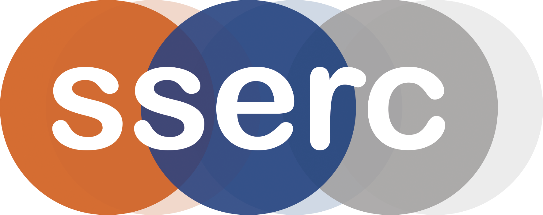 Activity assessedPhotochemical Blue BottleDate of assessment30th June 2020Date of review (Step 5)SchoolDepartmentStep 1Step 2Step 3Step 4Step 4Step 4Step 4Step 4List Significant hazards here:Who might be harmed and how?What are you already doing?What further action is needed?ActionsActionsActionsActionsActionsList Significant hazards here:Who might be harmed and how?What are you already doing?What further action is needed?by whom?by whom?Due dateDue dateDoneSulphuric acid is corrosiveThe 0.1 M solution of low hazardDemonstrator or technician, by splashes during preparation of the dilute solutionWear goggles (EN166 3) or a face mask and nitrile gloves (consider an apron) Iron II sulphate is harmful (Cat 4) if swallowed and a skin/eye irritantThe solution is of no significant hazard.Demonstrator or technician, by splashes during preparation of dilute solutionWear eye protection.Methylene blue is a severe eye irritant and is harmful if swallowed.The solution is of no significant hazard.Demonstrator or technician, by splashes during preparation of dilute solutionWear eye protection and gloves (for avoiding staining) Avoid raising dust.Description of activity:Iron II sulphate (2g) is dissolved in 100 cm3 of 0.2M sulphuric acid. Then 1 (or 2) drops of methylene blue solution is added.The solution is illuminated by a bright light. Within a few seconds the blue colour fades to leave a colourless solution, reappearing when the light is switched off.Additional comments:The light needs to be bright. An OHP just about works.If you put too much dye in, it will not work.The solution is can be disposed of by diluting with cold water and running to waste.The reaction can also be carried out with thionin.